Prince William Area League of Women Voters of Virginia                Executive Committee Minutes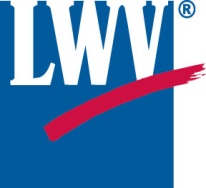 April 10, 2017						                              		 at Manassas City Hall                      In attendance were Carol Noggle, Carol Proven, Grace White, Jessie Barringer, Linda Larsen, Barbara Amster & Judy Hingle President Carol Noggle called the meeting to order at 9:45 AM. Minutes:  The March minutes were accepted..Treasurer's Report: Grace White reported that the $40 check for bumper stickers has been cashed. Carol Noggle has prepared the letter to the LWVUS ED Fund for the TRY printing reimbursement. Our checking account balance is $6758.94. This includes the $3202.47 still left in the VCET grant funds. Barbara Amster said we should emphasize the opportunity for members to renew/join at the Champion for Suffrage level. H.S. Registration: Judy Hingle needs help on April 18 (Special Election Day) at Stonewall Jackson HS.  Barbara Amster will check her calendar to see if she can help. Jessie Barringer will send an email to members asking for volunteers. Adult Detention Center:  Help is needed for the Community Resources Fair for jail inmates on April 11th. Linda Larsen reported that the GerryRIGGED movie about redistricting reform will be shown at the Haymarket-Gainesville library on May 6th in conjunction with ONEVirginia2021. There will be 2 showings - 10AM & 12Noon. A reminder with an RSVP request will be sent in order to calculate the number of boxed lunches needed.  Linda will explore another showing of this movie at the Dar al Noor mosque at the end of May. Member Orientation: Linda will host 2 sessions at her home on May 20th. A "Save the Date" will be sent to members next week. Carol Noggle will adapt the Fairfax League's Orientation material for our meeting.Nominating Committee: Judy Hingle & Judy Shelly have agreed to serve with Carol Noggle on the Voter Service Committee.Our League is allotted 5 voting delegates to the State Convention in Leesburg on June 10th & 11th. Carol Noggle, Carol Proven & Barbara Amster will be delegates. The registration fee is $125 per person. We discussed the names of other members who might be asked if they would like to attend. Linda Larsen also needs volunteers to serve on the hostess committee with her.  Our Annual Meeting will be on June 17th at the City Tavern in Manassas from 12 to 3 PM. We decided to ask members to pay the $20 buffet luncheon cost in advance.  We have guaranteed 35 people. Members will be encouraged to bring guests. We have no plans as yet for any Candidate Forums or Meet & Greets for Primary Election candidates in the 2nd, 13th, 31st & 51st Delegate Districts. We don't know if the Committee of 100 or the Chamber of Commerce is planning anything.The April 4th Clerk of the Court candidates' debate was well attended. Our website is almost ready to go. Carol Noggle wants members to be reporters & send summaries of our League activities to our Newsletter editor.Budget Committee: Carol Proven, Judy Hingle & Grace White will meet tomorrow (April 11th) to work on developing our 2017/18 Budget.The meeting was adjourned at 12 Noon. Our next meeting will be on May 23rd.Jessie Barringer, Secretary